Parent Governor Nomination Form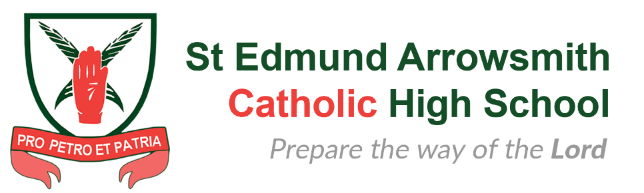 Name:				_____________________________________________Name(s) child/children:	_____________________________________________Class / Year Group(s):	____________________________I would like to stand for nomination as a parent governor.Signed:			_____________________________________________Date:				_____________________________________________Statement (maximum 300 words):Please return this form to Mrs P Lennon, Clerk to Governors at the school address no later than 12noon on Monday 20 September 2021If you prefer, you can email this form to PLennon@arrowsmith.wigan.sch.uk 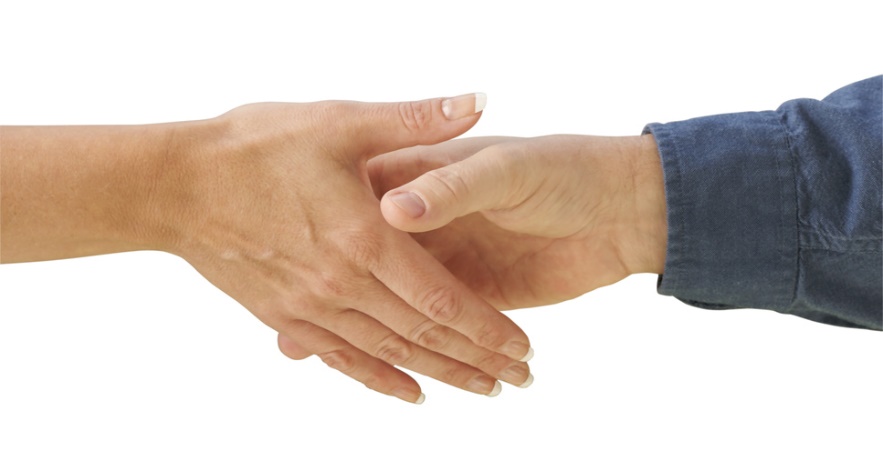 